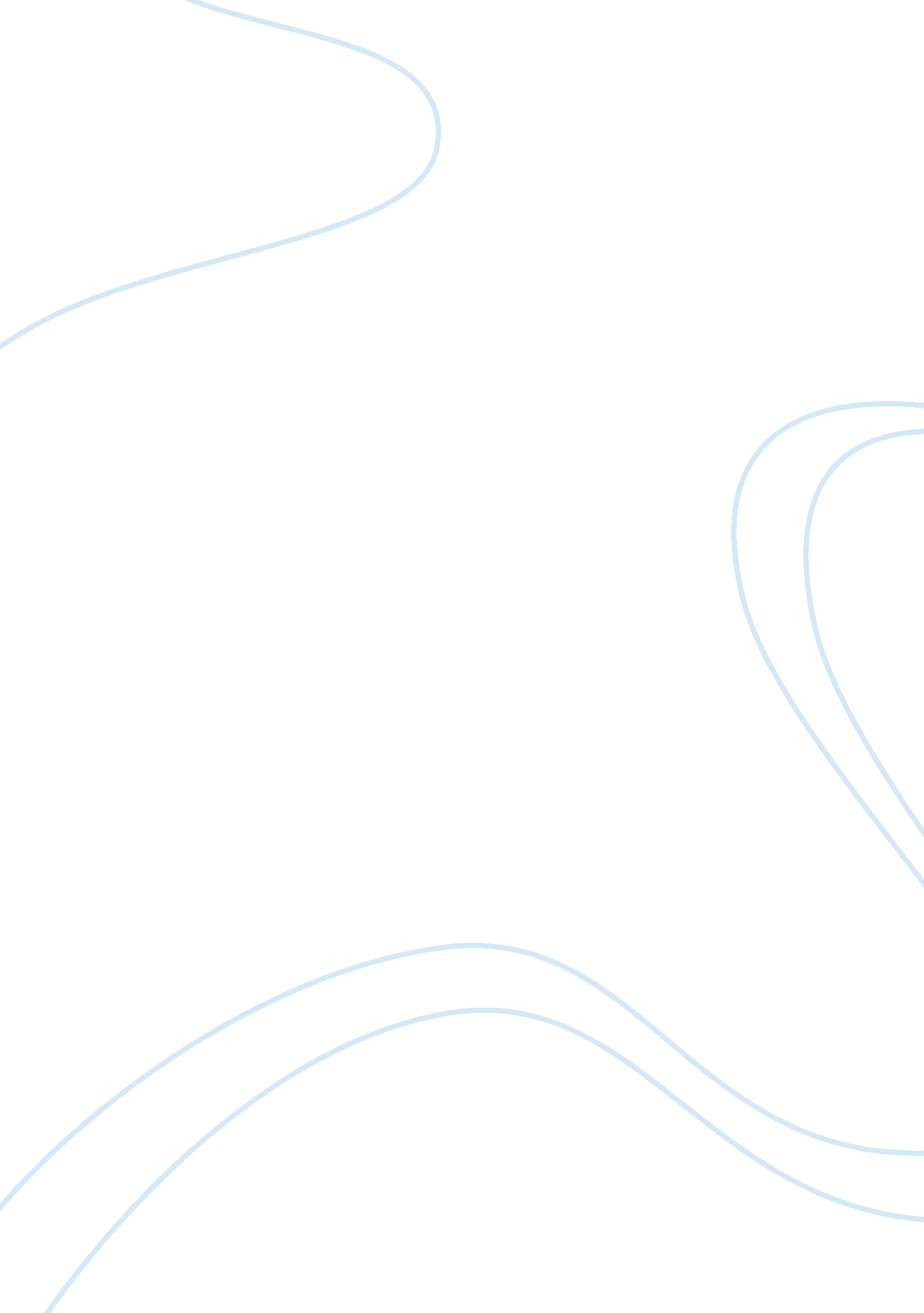 Convention of citizens for a greener planetLiterature, Russian Literature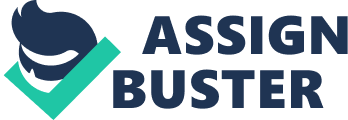 Helping its readers conclude, that the collapse of the Easter Islands was a man-made end. However, comparing a similar situation to today's scenario, something similar is at our end. We may not know that we are suffering the heat due to the endurance in man, but when it gets killing, by then it would be too late. The self-inflicted environmental devastation in the Easter Island, caused its complex society collapsed, also descending into civil wars, cannibalism, and self-destruction. Something much similar to today's 'commercial' wars with nothing but a global existence of man-eating man. Diamond's theory of ecocide was an actual genocide terminated Rapa Nui's indigenous populace and its culture that became almost paradigmatic in environmental circles, a dark and gory secret hangs over the premise of Easter Island's self-destruction. Lipo thinks the story of Easter Island's civilization being responsible for its own demise might better reflect the psychological baggage of our own society than the archeological evidence. 
Now, let's look up at another example which is the on-going deforestation of the Amazon rain forest. Between May 2000 and August 2005, Brazil lost more than 132, 000 square kilometers of forest-an area larger than Greece-and since 1970, over 600, 000 square kilometers (232, 000 square miles) of the Amazon rainforest has been destroyed. 2 NASA satellite data are giving scientists insight into how large-scale deforestation in the Amazon Basin in South America is affecting regional climate. Researchers found during the Amazon dry season last August, there was a distinct pattern of higher rainfall and warmer temperatures over deforested regions. Some 14, 754 sq km (9, 170 square miles) of the jungle was lost in 2003, according to the Brazilian government. 3 The dramatic impact on the Amazon is reflected through the fires and climate change. Amazon is losing its green and the drought there is making it become dangerously and highly inflammable. Researchers and Scientists believe that if fires continue in the Amazon, 50 percent of the Amazon could simply dissipate into smoke. It was also recorded that the humidity levels in the Amazon were recorded highest in 2005. 
We all want to develop. Develop from complexity to luxury. But it is not that all development needs to be non-eco friendly. In such an immediate crisis where the world is crashing down to multi-million pieces, it is sustainable development that comes most handy. Solar panels for household electricity, solar cookers to avoid over-usage of LPG, filters for industrial chimneys and household, saving electricity, saving water, planting trees as much as possible, creating household dumps in your backyards to recycle organic waste, lesser usage of plastics, etc are some ways to develop more constructively. 